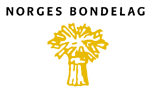 Velkommen til Årsmøte i Frol BondelagMære, 31.10.2016Innkalling via SMS til alle medlemmer.SaklisteÅpning av Årsmøtet.Godkjenning av innkalling og sakliste.Valg av møteleder og protokollfører.Valg av to medlemmer til å signere årsmøteprotokollenÅrsmelding Regnskap Arbeidsplan 2017ValgIngen innkomne saker.Årsmøtet avsluttes.For styret, Nils Arne Aasenhuus.Årsmelding for Frol Bondelag 2016ÅrsmøteÅrsmøtet 2015 ble holdt på Skallstuggu. Etter gjennomføring av tradisjonelle årsmøtesaker og servering, var det innlegg fra Ove Martin Gundersen, ansatt i Bondelaget med ansvar for koordinering av gåsejakt.MedlemmerFrol Bondelag er pr. dags dato 205 medlemmer. Styrets målsetning er å være mer enn 200, og styret vil prioritere medlemsverving også det neste året.StyretStyret i Frol Bondelag har bestått av Nils Arne Aasenhuus (leder), Elling Munkeby (nestleder), Ove Morten Kvitvang (kasserer), Ole Johan Alstad og Johannes Bye som styremedlemmer. Det har vært ett styremøte i perioden, dessuten noen avtaler pr. telefon.AktiviteterI tillegg til ett styremøte har styreleder deltatt på to styremøter i Fellesstyret for Bondelaga i Levanger, leder er også valgt som leder i Fellesstyret dette året. Leder og nestleder har deltatt på ledersamling og årsmøtet i Nord-Trøndelag Bondelag. Styret var svært aktiv i planlegging av aksjoner under årets landbruksoppgjør. Det ble enighet i årets oppgjør uten aksjoner, men bondelaga i Levanger og Verdal er absolutt aksjonsklare hvis det blir behov. Styreleder har begynt organisering av gåsejakt i Frol. Det er ellers lav aktivitet i laget. Styret vil arbeide med å øke aktiviteten for egne medlemmer i året som kommer.Frol BondelagÅrsplan 2017Medlemsverving januar- marsNy telledato for husdyrtilskudd, nye søknadsfrister. Medlemsmøte?-Organisere gåsjakt-før jordbruksforhandlingene Våronnmøte. Dette har vært en tradisjon som har visnet ut. Aktuelle tema før våronna. April.GrønnGate/ Åpen gård. Grønn gate-prosjektet er satt på pause av fellesstyret for bondelaga i Levanger ei stund. Dette skyldes flere ting. I stedet satses det på Åpen gård- arrangement rundt i kommunen. Styrets leder har inngått avtale om at Frol bondelag skal støtte Nesset landbrukslag med en stand under deres arrangement på Marienborg. Det er ikke behov for to arrangement nært sentrum.Organisere floghavrebekjempelseÅrsmøte 2017- første uka i oktober.For styret, Nils Arne Aasenhuus.Frol BondelagMunkrøstad 19.10.2016Brev til valgkomiteen før årsmøtet 2016Valgkomiteen skal fremme forslag før Årsmøtet på følgende verv:Styremedlemmmer på valg, velges for to år: (Verv i parantes, styret konstituerer seg selv)Ole Johan Alstad (Studieleder)Johannes Bye (Styremedlem)Ikke på valg. (Valgt i fjor)Elling Munkeby (Nestleder)Ove Morten Kvitvang (Kasserer)Nils Arne Aasenhuus (Leder)Styrets leder, velges for hvert år.Nils Arne Aasenhuus, leder siden 2011.Varamedlemmer, velges for hvert år:Per Anders Røstad, gjenvalg i fjor 1. varaMartin Hammer, gjenvalg i fjor 2. varaPer Morten Lund, gjenvalg i fjor 3.varaRevisorer, velges for hvert år:Torgeir Hynne, gjenvalg i fjorJohn Bye, gjenvalg i fjorJostein Halsan, gjenvalg i fjor.Valgkomite, velges for tre år, ett nytt medlem inn hvert år.Paul Venås, 3. år LederSveinung Røstad og Eivind Berg , 2.årRagnar Valstad, ny i fjorUtsending til styret i Roknesvollen 4H-seter: Vedtak på Årsmøte i 2014 om at styret peker ut en representant for Frol Bondelag som møter.Dugnadskomite/Grønn gateTo stk sitter nå, Per Egil HårbergHåkon FiskvikGrendemenn:Følgende grende’menn’ sitter nå:Randi BjøråsJohan ReistadHarald OtloOdd Erling JacobsenMagne OkkenhaugErling Magnar HokstadOdd Anders AmdahlKetil AlstadOve Morten KvitvangFor styret,Nils Arne Aasenhuus